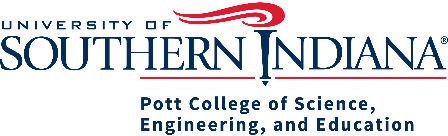 Doctor of Education in Educational LeadershipRequest to Schedule Dissertation in Practice Public PresentationPrior to the dissertation oral defense, this form should be submitted to the Director of Graduate Programs in Education no later than two weeks prior to the scheduled presentation. Doctoral Student InformationUSI ID :		Last Name:  	First Name:  Email: DEFENSE SCHEDULEChoice one:Date: Time: Choice two:Date: Time: Dissertation in Practice Title, Abstract, and Picture